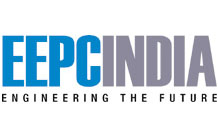 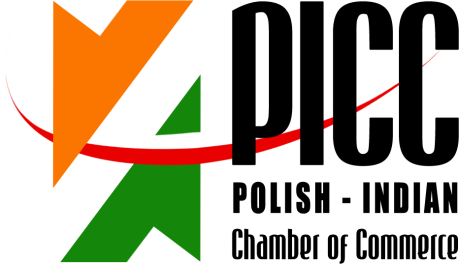 REGISTRATION FORMINDIA-POLAND COOPERATION & INVESTMENTS: MANUFACTURING, ENGINEERING & ALLIED SECTORS                                                                                                                 SEMINAR + B2B MEETINGS3 JUNE 2014, 15.30 – 18.30 hrsPOZNAN INTERNATIONAL FAIRPAVILLON 15, HALL 1A and 1BPlease return this form preferably in word format by return email by 8th May 2014: Ms. Anna KobierskaPolish-Indian Chamber of Commerce                                     Bukowska 12 World Trade Center buildingPoznan International Fair                                                 60-810 Poznan                                                                                                                                       tel: + 48 (61) 865 38 23                                                                E-mail: anna.kobierska@piig-poland.org, Klaudia.gostynska@piig-poland.org & mark a copy to nchoudhury@eepcindia.netImię i Nazwisko/ RepresentativeName:Dr.H Sundara Murthy. PhD ( IISc)Dr.H Sundara Murthy. PhD ( IISc)Dr.H Sundara Murthy. PhD ( IISc)Stanowisko / Designation:ProprietorProprietorProprietorFirma/ Company Name:Fenfe Metallurgicals.No.2,SyNo.20-A,Uttrahalli,Bangalore -560 061.Fenfe Metallurgicals.No.2,SyNo.20-A,Uttrahalli,Bangalore -560 061.Fenfe Metallurgicals.No.2,SyNo.20-A,Uttrahalli,Bangalore -560 061.Adres/Address:Plot No.347 A, 2nd Phase,KIADB Industrial Area,Harohalli  562112 Kanakapura Taluk Ramanagra District.Plot No.347 A, 2nd Phase,KIADB Industrial Area,Harohalli  562112 Kanakapura Taluk Ramanagra District.Plot No.347 A, 2nd Phase,KIADB Industrial Area,Harohalli  562112 Kanakapura Taluk Ramanagra District.Numer telefonu/Telephone number:080-41632962 /26396461,Mobile + 919845011461, 9199456 95322080-41632962 /26396461,Mobile + 919845011461, 9199456 95322080-41632962 /26396461,Mobile + 919845011461, 9199456 95322www:fenfemetallurgiclas.com met@gmai.comm E-mail:fenmet@gmail.comKrótkainformacjant. działalnościfirmy/ Brief Company Profile:Technically Leading Foundry producing High quality castings in Alminium alloys. It supplies  the requirements of electrical, Machine tool, Power transmission industry, Power generation and high torque coupler manufactures, high precision and defence items. Technically Leading Foundry producing High quality castings in Alminium alloys. It supplies  the requirements of electrical, Machine tool, Power transmission industry, Power generation and high torque coupler manufactures, high precision and defence items. Technically Leading Foundry producing High quality castings in Alminium alloys. It supplies  the requirements of electrical, Machine tool, Power transmission industry, Power generation and high torque coupler manufactures, high precision and defence items. Propozycjabiznesowa /Brief information on business proposal:Companies interested in Joint Venture Development in production ofLarge Aluminium alloy Castings for industrial applications,Aerospace & Defence applictions.Companies interested in Joint Venture Development in production ofLarge Aluminium alloy Castings for industrial applications,Aerospace & Defence applictions.Companies interested in Joint Venture Development in production ofLarge Aluminium alloy Castings for industrial applications,Aerospace & Defence applictions.Chcielibyśmy odbyć spotkanie z następującymi firmami / We would like to meet with representatives of the following companies:Consumers of large Aluminium alloy Castings.Foundries Producing Aluminium alloy Castings interested in expanding their actvities in India.Aerospace casting developmentConsumers of large Aluminium alloy Castings.Foundries Producing Aluminium alloy Castings interested in expanding their actvities in India.Aerospace casting developmentConsumers of large Aluminium alloy Castings.Foundries Producing Aluminium alloy Castings interested in expanding their actvities in India.Aerospace casting development